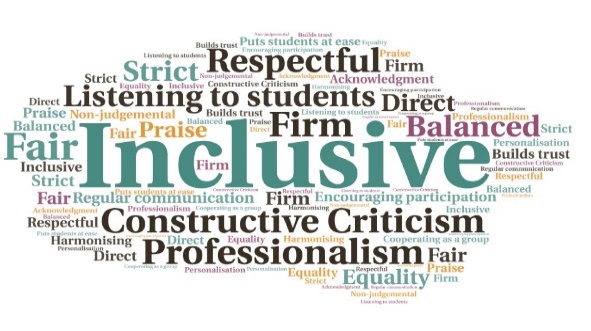 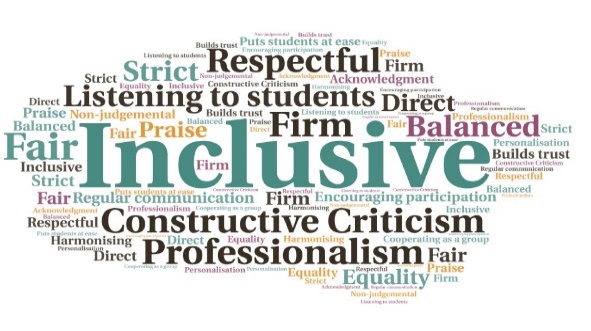 Goal: To enhance and improve the delivery of both courses, and provide personalised and degree specific help to students who need it.Submitted by: Norman Wilson, Amy Hendon, and Bethany Needham 
Project: To create a Graduate Assistant role to improve the student experience of the BSc Psychology Degree and MSc Psychology Conversion degree, by aiding students in their studies and provide help, guidance, and information. 
Benefit to: Students on BSc and MSc Psychology Courses Impact:  Results from short surveys and general feedback indicate the impact has been across three areas; communication, connection, and confidence. There is a consistently high percentage of students with a declared disability on both courses, so tailored, personalised help that is degree specific has been highly beneficial.